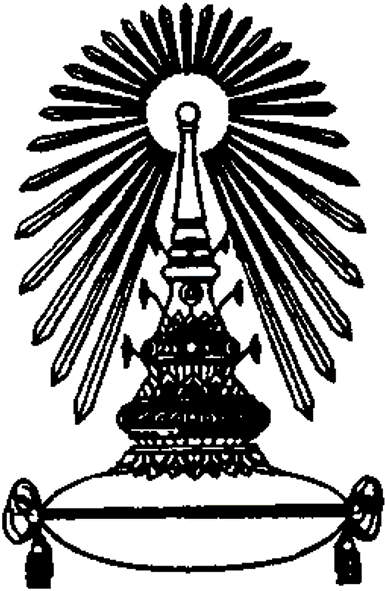                          บันทึกข้อความส่วนงาน   …………………………………………………..  โทรศัพท์. ……………………………………..ที่  อว 64.23.                                                 วันที่       เรื่อง  ขออนุมัติเบิกเงินสนับสนุนค่าผู้อ่านผลงานภาษาต่างประเทศเพื่อการตีพิมพ์บทความ  รหัสกองทุน/เงินทุน		2220042000	    กองทุน/เงินทุน	 	กองทุนเพื่อการวิจัยรหัสศูนย์ต้นทุน		1224202000	    ศูนย์ต้นทุน     	 	กลุ่มภารกิจงานวิจัยและพัฒนาวิชาการ	รหัสเขตตามหน้าที่    	61112200100000	    เขตตามหน้าที่/กิจกรรม   กิจกรรมสร้างผลผลิตเฉพาะของหน่วยงานวิจัยรหัสบัญชีแยกประเภท	5054020001	    บัญชีแยกประเภท         เงินอุดหนุนเพื่อสนับสนุนการเผยแพร่ผลงานวิจัย					    งบประมาณคงเหลือ  เรียน    คณบดีคณะอักษรศาสตร์ ผ่านรองคณบดีฝ่ายวิจัย          ด้วย.....กรุณาลบเส้นปุทุกจุดค่ะ..................... ภาควิชา/สาขาวิชา.....................................................................โทรศัพท์............................อีเมล......................................................มีความประสงค์ขอรับทุนสนับสนุนค่าผู้อ่านผลงานภาษาต่างประเทศเพื่อการตีพิมพ์บทความ เรื่อง..............................................................................................................…………………………………………………………………………………………………………...………………………………………………………..เป็นจำนวนเงิน...........................................บาท (....................................................บาทถ้วน) พร้อมแนบสำเนาบทความมาด้วยแล้ว จำนวน 1 ชุด  ทั้งนี้ขอให้โอนเงินเข้าบัญชีธนาคาร (ผู้อ่านผลงาน).........................................เลขที่บัญชี............................................. ตามหลักฐานที่แจ้งไว้กับกลุ่มภารกิจงานคลังและพัสดุ คณะอักษรศาสตร์  แล้ว      จึงเรียนมาเพื่อพิจารณาและดำเนินการต่อไป   จักเป็นพระคุณยิ่ง                                                            ลงชื่อ.........................................................ผู้ขอรับการสนับสนุน
                                          (..................................................................)                                      ลงชื่อ.................................................................
                                            (..................................................................)                                                       หัวหน้าภาควิชาหมายเหตุ1.   ผู้ขอรับการสนับสนุนสามารถขอรับทุนการสนับสนุนได้บทความละ 1 ครั้ง2.   เบิกจ่ายหลังจากอาจารย์ได้ส่งบทความให้สิ่งพิมพ์ในฐานข้อมูล ISI หรือ Scopus พิจารณาตีพิมพ์แล้วภายใน 1 ปี3.   บทความแต่ละบทความสามารถเบิกค่าใช้จ่ายได้ตามที่จ่ายจริง แต่ไม่เกิน 10,000.00 บาท (หนึ่งหมื่นบาทถ้วน)  4.   แนบหลักฐานใช้อีเมลตอบรับว่าได้รับบทความแล้ว กำลังนำเข้าสู่กระบวนการพิจารณา                                                                       ชื่อวารสารที่จะตีพิมพ์บทความ ...................................................................................................................................    อยู่ในฐานข้อมูล  	  SCOPUS	 ISI